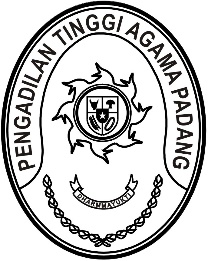 Nomor     	: W3-A/ /KP.04.6/1/2022	25 Januari 2022Lampiran	: -Perihal	:	Undangan Yth. Wakil Ketua PTA Padang;Sekretaris dan Panitera PTA Padang;Panitera Muda Hukum dan Banding PTA Padang;Pejabat Struktural PTA Padang;Sehubungan dengan akan dilaksanakannya acara “Sosialisasi Manajemen Surat Masuk melalui Aplikasi SiSutan”, maka kami mengundang Saudara untuk hadir pada acara tersebut yang Insya Allah akan dilaksanakan pada :Hari/Tanggal	:	Rabu/ 16 Februari 2022Jam	:	14.00 WIB s.d. selesai Tempat	:	Ruang Rapat Pimpin Pengadilan Tinggi Agama Padang,		Jl. By Pass KM. 24, Anak Air, PadangDemikian disampaikan, atas kehadirannya diucapkan terima kasih.Wassalam,Ketua,Zein Ahsan